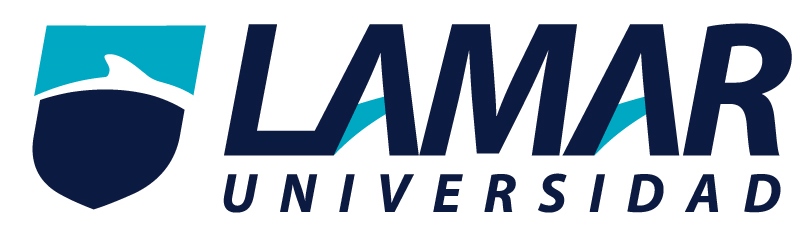 Portafolio de evidenciasOrlando René Sánchez Graciano
BEO4203    3°AAnálisis y argumentoINDICEEl grillo y el maestro…………………………………………………..3Análisis de contenidos textuales…………………………………….4El análisis………………………………………………………………6Economistas mexicanos……………………………………………...7El grillo y el maestroMe gustó más el del El grillo maestro porque… me gustan los animales y uno que otro insecto y no es tan dramático como el del niño que no sabe nadar¿Para qué nos sirve la observación?Nos sirve para conocer, aprender, investigar, diferenciar o comparar personas, cosas etc.¿Qué es la comparación?Es la observación de dos o más cosas y de ellas ver qué características tiene cada objeto que se observa y de ahí partir entre ver semejanzas y diferencias ANÁLISIS DE CONTENIDOS TEXTUALESEl análisisReforma de telecomunicaciones ProsServicios de larga distancia nacional, todas las llamadas tendrán una tarifa local.Derecho de los usuarios con algún tipo de discapacidad; Telecom obliga a aplicar ciertos parámetros para cuidar la accesibilidad de los servicios de telecomunicaciones a este sector humano.Libre cambio de compañía, las empresas telefónicas tendrán la obligación de desbloquear los celulares para que los usuarios puedan introducirles chips de cualquier otra empresa.Los concesionarios que presten el servicio de televisión o audio restringido están obligados a retransmitir de manera gratuita la señal radiodifundida que tenga mayor audiencia.Se tiene ahora la consulta de saldo sin costo, los prestadores de servicios ya no podrán cobrar tarifas por la obtención de estos datos.ContrasAlmacenamiento de datos: Sin orden judicial por cualquier funcionario de agencias de seguridad puede tener acceso a información privada Las figuras monopólicas no se prohíben, sólo se intentan controlar, mas no se pueden frenar como tal.Medios sociales, las figuras de radio o televisión comunitaria o indígena no podrán autofinanciarse, siendo dependientes del gobierno, al menos de Peña Nieto o de los gobiernos que sigan aplicando este tipo de reformas La vigilancia masiva, servicios de geo localización en tiempo real e intervención de comunicaciones para las autoridades.Bibliografía: Reforma de telecomunicaciones, recuperado Marzo 27, 2017 de la página web http://pactopormexico.org/reforma-telecomunicaciones/Economistas mexicanosObservación SemejanzasDiferenciasEl maestro y el niñoSe habla de un maestro en el cuento, el maestro interactúa con un niño al cual le trata de dar una lección a base de experiencia y sabiduría. La manera de hablar de los personajes es como si fuese antiguo y tiene algunas palabras que no se entienden del todo, es algo más filosófico la trama.La trama que se muestra es algo “dramática” ya que la vida de un niño peligra por poder ahogarse.El grillo maestro El un grillo esta interactuando con muchos niños tratando de dar una enseñanza a base de experiencia y sabiduría.La manera de expresarse en él cuenta es el idioma que se usa actualmente y es entendible al 100%La trama es tranquila y relajada.Técnica empleadaInformación obtenidaLectura verticalLa fallecida Amy Winehouse, a pesar de 6 años de su muerte, se sigue recabando información sobre ella, la cual se requiere para sacar un montaje sobre su vida en el cual, su padre y familiares no estaban muy conformes con dicho trabajo. Su carrera como “estrella fugaz” y su muerte por sobredosis es algo que aun da mucho de qué hablar.Redacción de preguntas¿En qué año murió Winehouse? ¿Cuál es el nombre del documental sobre Winehouse? ¿Cuál es el nombre de quien era la pareja de Winehouse? ¿A qué edad muere la cantante? ¿Con que apoyo contaba el director para hacer el documental? ¿Qué trastorno alimenticio tenia Winehouse? ¿En qué año se empezó a filmar el documental sobre Winehouse? ¿Quiénes dieron visto bueno para dicho film? ¿Quiénes se sintieron enfermos con ver dicho trabajo? ¿Cuál era el objetivo del director? ¿Amy Winehouse hizo algo de música en su último lustro de vida? ¿Con que álbum debutó? ¿Qué premios logró ganar? ¿Cómo la califican los críticos? Titular párrafos1.- Otra de los 27. 2.- Muerte por drogas. 3.-Film enfermo 4.- Solo un documental. 5.- La de los 5 grammysNube de palabrasEstrella, música, Grammy, muerte, film, familia, drogasRespuestas negativasNo me parece adecuado ni nada respetuoso de la persona muerta, sobre todo si se van a enfocar en los problemas que pudo haber tenido dicha persona, exponiéndola de tal manera, que, seguramente en vida ella hubiese hecho lo posible por no dejar manchar su nombre asíEsquema (debe ser claro, coherente y conciso)                 Amy Winehouse                          Muere              A los 27             Por                                          drogas                                          alcohol                         Vida controversial       PreguntaCarlos SlimSalinas de Gortari¿Cuáles afirmaciones encontradas pudiste identificar?Donald Trump crearía un desequilibrio económico en EU y en el mundo“Nuestra república tiene que ser social, liberada y demócrata…”¿Con base en que información construyen esas opiniones?"Estados Unidos importa (...) todos los bienes de consumo y muchos bienes de todo el mundo. Si empiezan a gravar con 35% se destrozaría la economía americana"“Dejemos de lado ese neoliberalismo que significa abusos del mercado y un individualismo egoísta y posesivo. Pero también el populismo, no voy a decir nombres, es el otro. Dejemos de lado también el populismo que no es otra cosas que los abusos del Estado”¿Por qué deben ser consideradas relevantes las opiniones de estos dos funcionarios?Tiene experiencia en el mundo de los negocios y la economía como tal, la experiencia puede ayudarlo a ver lo que puede pasar con las acciones de este hombrePor su experiencia en la política y en cómo se maneja al país¿Cuál de las opiniones consideras más fundamentada y por qué?La de Salinas es más fundamentada ya que él tiene la experiencia de saber cómo funciona el estado, sus abusos y como llegar contra el